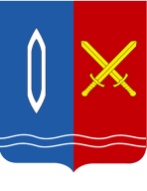 ОТДЕЛ ОБРАЗОВАНИЯАДМИНИСТРАЦИИ Г. ТЕЙКОВО155040 г. Тейково, ул. Октябрьская, д.2тел. (49343)2-44-12, факс (49343)2-28-30E-mail: teikovogoroo@gmail.com от ___17.09.2020______№______б/н_______КДН и ЗП ИНФОРМАЦИОННАЯ СПРАВКАо работе по профилактике деструктивного поведения среди учащихся общеобразовательных организаций  г.о.Тейково в 2020 г. 	Общеобразовательными организациями ведется плановая работа с обучающимися по профилактике деструктивного поведения (План Отдела образования администрации г. Тейково утвержденный приказом Отдела образования администрации г. Тейково от 07.09.2020 № 274).  Учет несовершеннолетних, не посещающих или систематически пропускающих по неуважительным причинам занятия в образовательных организациях ведется администрацией общеобразовательных организаций (на начало учебного года и в течение учебного года). Учет несовершеннолетних  ведется и Отделом образования в рамках профилактической операции «Всеобуч». Профилактика правонарушений и безнадзорности несовершеннолетних ведется через просветительскую работу с обучающимися и их родителями ( законными представителями) на классных часах, родительских собраниях и лекториях,   и т.д.На начало учебного года составляется  социальный паспорт класса, школы. Психологами школ проводится  диагностирование детей «группы риска» и составление, совместно с классными руководителями,  программ профилактической работы с детьми «группы риска». Несовершеннолетние вовлекаются в общешкольные мероприятия и коллективные творческие дела класса, в школьные, городские кружки и спортивные секции. Проводятся мероприятия, направленные на предупреждение и пресечение правонарушений и антиобщественных действий несовершеннолетних: фестиваль антинаркотической направленности «Будем жить!», акция «Быть здоровым- здорово!», месячник антинаркотической пропаганды в школах, «Единые дни профилактики» с участием представителей  субъектов профилактики.  Несовершеннолетние участвуют в спортивных мероприятиях в течение учебного года: Спартакиада школьников, Президентские спортивные игры, Президентские состязания, сдача нормативов ВФСК «Готов к труду и обороне».  Организована занятость несовершеннолетних в спортивных объединениях Детско- юношеской спортивной школы, в объединениях Центра развития творчества детей и юношества. Для несовершеннолетних, состоящих на «учете» организованы технические кружки: «Меткий стрелок», «Фотодело», «Инженерная графика».  В организациях общего образования созданы условия для занятий физической культурой и спортом: типовые спортивные залы во всех общеобразовательных учреждениях; 3 спортивных площадки для занятий физической культурой и спортом. Спортивные залы обеспечены спортивным инвентарем и оборудованием, для проведения комплексных мероприятий физкультурно-спортивной подготовки обучающихся. На территории школ есть: футбольные поля, беговые дорожки, спортивные городки, условия для прокладывания лыжни. Во всех общеобразовательных организациях созданы и работают военно- патриотические клубы- 5 клубов, 100 учащихся школ приняты в ряды Всероссийского движения «Юнармия». Имеется уличная военно- спортивная полоса препятствий «Преодоление», электронный тир, макеты автомата Калашникова для разборки и сборки. 	 Доля школьников, вовлеченных в освоение дополнительных образовательных программ составляет 75 %. Получение дополнительных образовательных услуг ведется на бесплатной основе.	В школах организована работа Школьной службы примирения, в городе на базе Центра развития творчества детей и юношества –Муниципальная служба примирения. В школах работают Советы профилактики,  при Отделе образования –городской Совет профилактики.Исп. Павлова В.М.вед. специалист Отдела образования